4. TareaContacto (inserta el correo electrónico del profesor) para preguntas._____________________________________________________Citas adicionales a las que se hace referenciaÉxodo 26:31; 1 Samuel 8; 2 Samuel 7:12-13; Isaías 7:14, 35:5-6, 43:7, 52:12-53:12; Mateo 27:51, 28:19-20; Hechos 1:8;  2 Timoteo 3:16-17; Hebreos 9-10; Apocalipsis 19:11-22:4Primera edición en español: 2019Copyright © 2019 por 9Marks para esta versión españolaSeminario Básico—Evangelismo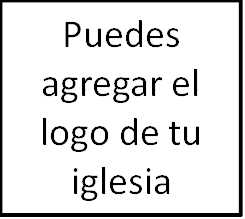 Clase 1: El propósito de Dios«Y Jesús se acercó y les habló diciendo: Toda potestad me es dada en el cielo y en la tierra. Por tanto, id, y haced discípulos a todas las naciones, bautizándolos en el nombre del Padre, y del Hijo, y del Espíritu Santo; enseñándoles que guarden todas las cosas que os he mandado; y he aquí yo estoy con vosotros todos los días, hasta el fin del mundo».Mateo 28:18-201. ReseñaTítulos y descripción¿Te interesa lo que a Dios le interesa? El evangelismo y el propósito de Dios en la historia.¿Cuál es nuestro papel en el evangelismo? La soberanía de Dios y la responsabilidad del hombre.¿Qué es el evangelio? La definición de la verdad que salva a los pecadores.¿Y a ti qué te pasó? Aprende cómo compartir el evangelio a través de tu testimonio.¿Ellos también creen esto? La iglesia local y el poder del testimonio corporativo.¿Cómo puedo hacer que otros participen? El discipulado de otros en el evangelismo.¿Y si me rechazan? Rechazo, seguimiento y el miedo del hombre.Pero, ¿y si preguntan…? Respuestas a objeciones contra el evangelio.¿Cómo puedo empezar? Sé intencional y estratégico en el evangelismo.¿Cómo puedo compartir el evangelio con mis familiares, amigos y compañeros de trabajo?¿Cómo puedo compartir el evangelio con católicos?¿Cómo puedo compartir el evangelio con judíos?¿Cómo puedo compartir el evangelio con musulmanes?2. El panorama general de la EscrituraGénesis 1:1Génesis 1:26, 2:7-9Génesis 2:16-17Génesis 2:25Génesis 3:1-24Apocalipsis 19:11-22:43. Lecciones que debemos recordarEl propósito de la historia es dar gloria a Dios (Isaías 43:7; 1 Corintios10:31; Colosenses 1:16).Dios es el evangelista, él se deleita en salvar a los pecadores (Lucas 19:10; 1 Timoteo 1:15).Se nos ha encomendado el honor y la responsabilidad de proclamar el evangelio (Mateo 4:19, 28:18-20; Hechos 1:7-8; 2 Corintios 5:16-21; 2 Timoteo 4:5).